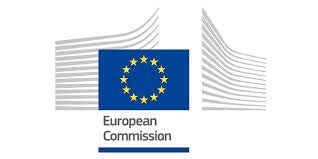 Lorem ipsum dolor sit amet, consectetur adipiscing elit. Quisque convallis nisl ut est faucibus cursus. Pellentesque dignissim, tellus ac mattis eleifend, lorem mi elementum tellus, non lobortis mi ligula vel augue. Etiam vestibulum ut turpis eu egestas. Pellentesque magna urna, volutpat non ligula et, posuere elementum augue. Sed vehicula lobortis ullamcorper. Vivamus ut ante nulla. Pellentesque tristique eu lorem non placerat. Mauris arcu erat, sodales quis egestas ut, rutrum nec nibh. Nam ipsum libero, consequat non velit nec, mollis fringilla quam. Suspendisse fringilla est sem, sed porta mauris placerat sit amet. Nullam malesuada tellus id augue maximus, vel lacinia dolor lacinia.Vestibulum molestie erat sit amet tempus convallis. Vivamus at laoreet orci. Proin ligula nulla, volutpat vel luctus quis, auctor vitae mauris. Maecenas luctus elit leo, egestas iaculis ex ullamcorper sed. Sed condimentum lectus a ligula accumsan porta. Sed rhoncus gravida lectus, sed elementum nulla mattis et. Nullam nulla nisi, gravida et velit nec, ornare molestie massa. Etiam elementum facilisis luctus. Quisque luctus sodales magna, sed consectetur dolor ullamcorper vitae. Etiam condimentum vestibulum turpis et mattis. Sed leo quam, ultricies eget purus eu, aliquet aliquam nisi. In luctus mi augue, in ullamcorper ligula cursus sit amet. Praesent ac mauris non arcu lacinia cursus sit amet et mauris.Suspendisse cursus sodales nulla, sit amet consectetur massa aliquet eu. Nunc imperdiet risus elementum dapibus facilisis. Curabitur vitae ipsum ullamcorper, fermentum lacus id, luctus magna. Mauris eleifend ut massa ut euismod. Nullam a nunc rhoncus, finibus orci a, mattis magna. Phasellus tristique fringilla sem, ac consequat nibh faucibus nec. Aenean ut urna sed turpis gravida hendrerit dictum eu nulla. Vestibulum sollicitudin, ex aliquam hendrerit blandit, quam nunc rhoncus risus, ac pulvinar odio velit eu libero. Curabitur velit neque, dignissim nec dui ut, pulvinar tincidunt dui.Fusce consequat nisi sit amet eros aliquet, a venenatis mauris pellentesque. Praesent ornare ex id risus pulvinar malesuada. Integer convallis semper efficitur. Cras auctor faucibus sagittis. Aliquam rutrum consectetur tristique. Cras id malesuada sapien. Donec finibus imperdiet neque. Donec consequat tincidunt accumsan. Quisque gravida dui sed sodales placerat. Morbi ut varius magna, sed ultricies lectus.Aenean dapibus condimentum justo quis molestie. Mauris placerat tristique leo eget efficitur. In sodales rutrum massa ut laoreet. Ut libero nulla, cursus quis libero quis, semper mattis enim. Praesent porttitor quam vitae odio sagittis, scelerisque mollis nisi consequat. Phasellus ut tempus lectus. Nulla facilisi.Fusce bibendum tempus nisi, ac facilisis velit scelerisque vehicula. Cras pharetra, arcu at lacinia egestas, mi lacus tempor odio, non maximus ex velit eget neque. Cras a justo libero. Sed ac est a ex aliquam gravida id at lorem. In sed augue sed urna vestibulum rutrum. Nunc ac tincidunt nisl. Ut pellentesque arcu vel ante ornare, ut fermentum felis malesuada. Maecenas cursus enim id odio convallis rutrum. Maecenas porttitor enim at egestas molestie.Duis pulvinar feugiat urna et dictum. Nam a pretium est. Pellentesque vestibulum ornare leo, sit amet sollicitudin quam dictum at. Cras malesuada pellentesque lacus id rutrum. Sed venenatis, lorem quis eleifend rhoncus, metus felis viverra nisi, facilisis aliquet odio ante ut tortor. Aliquam erat volutpat. In malesuada aliquet lorem at pellentesque. Nunc nisl turpis, porttitor ut ullamcorper a, placerat vitae nibh. Nullam ullamcorper finibus est et eleifend. Nullam a malesuada felis.Vestibulum non dolor tincidunt, lobortis neque quis, viverra justo. Aenean molestie scelerisque purus dignissim hendrerit. Praesent posuere dui eu nisl egestas tincidunt. Proin non odio egestas, rhoncus dui a, congue risus. Nam imperdiet faucibus augue. Orci varius natoque penatibus et magnis dis parturient montes, nascetur ridiculus mus. Curabitur iaculis convallis laoreet. Nulla eget turpis vitae urna accumsan viverra. Pellentesque porta varius sem, in bibendum ex aliquam ac. Quisque ultrices dolor ut quam consequat egestas. Suspendisse et placerat diam. Suspendisse cursus elementum cursus.Praesent sagittis purus nunc, non malesuada ante egestas ut. Mauris aliquam vulputate tellus quis ullamcorper. Donec mauris nisl, sodales vel molestie id, tincidunt sed lectus. Nulla quis dui tortor. Praesent suscipit, lacus in placerat suscipit, neque odio dictum neque, nec maximus turpis ex ac neque. Vestibulum egestas consectetur sollicitudin. Integer volutpat maximus justo. Quisque eu turpis euismod, vestibulum velit a, viverra risus. Nam sit amet mollis turpis. In aliquet mauris in elit accumsan, nec mattis augue consectetur. Fusce eu interdum ligula. Suspendisse mi quam, rutrum et elit vel, mollis tincidunt ex. In quis justo et sem fringilla pellentesque eu quis nisi. Sed id nisl et purus pharetra sollicitudin vel et ligula. Proin sollicitudin lorem ut nulla finibus sollicitudin.Nam mollis tempor massa sed maximus. Vivamus pharetra, tortor eget fringilla pretium, eros magna laoreet eros, quis consequat ipsum ligula non mi. Fusce in tortor sit amet ipsum elementum semper et eget tellus. Vivamus tellus dolor, consequat vel cursus ac, vestibulum ac nisl. Etiam ut ipsum finibus, vestibulum erat eu, finibus massa. Nullam dolor odio, rhoncus quis tempus non, accumsan vitae felis. Ut et tortor molestie, lobortis leo ut, mollis libero. Vestibulum placerat quam quis aliquet gravida. In non aliquam enim, scelerisque mollis turpis. Duis eu leo nulla. Donec lorem odio, interdum id euismod at, aliquam eget urna. Ut dictum arcu id dui accumsan, id mollis ligula posuere. Nam ornare aliquam blandit.Nulla egestas ante sit amet massa volutpat, ac bibendum urna consequat. Cras a arcu commodo, gravida diam in, tempor orci. Nam convallis, risus non congue ullamcorper, dui lorem ullamcorper nisl, vel maximus purus ligula eu ipsum. Morbi a leo sem. Nullam egestas orci sed ipsum dapibus, non malesuada diam sodales. Curabitur diam ipsum, porta in malesuada vel, cursus sit amet sem. Mauris ex est, lobortis non libero sed, commodo accumsan ex. Proin semper, felis ut dictum finibus, lorem velit bibendum leo, sed luctus tortor sapien vitae libero. Mauris purus lorem, accumsan et suscipit nec, convallis finibus lorem. Mauris condimentum et ex sed egestas. Integer neque eros, consequat a aliquam sagittis, ultrices vitae purus. Duis massa sapien, malesuada eu suscipit a, venenatis vitae sapien. Fusce ultricies laoreet efficitur. Nullam blandit quam orci, id tincidunt turpis pharetra sit amet. Praesent vitae ornare elit.Vestibulum ante ipsum primis in faucibus orci luctus et ultrices posuere cubilia curae; Praesent justo dolor, bibendum in sem sit amet, finibus porttitor sapien. Sed suscipit, ipsum non consectetur lacinia, nibh sem pretium ante, sit amet commodo nibh odio in sapien. Phasellus placerat elementum purus aliquet interdum. Sed non aliquet quam. Pellentesque habitant morbi tristique senectus et netus et malesuada fames ac turpis egestas. Quisque porta faucibus erat ut sodales. Suspendisse potenti. Integer ac vulputate leo, et ultricies odio. Sed eget mollis elit. Praesent ultricies volutpat tellus, nec cursus massa rutrum sed.Quisque sagittis fringilla sodales. Maecenas sed varius eros, ut fringilla purus. Mauris sollicitudin congue est, eget pretium elit sagittis et. Aliquam pulvinar, purus vel ultrices vestibulum, urna risus consectetur lacus, commodo gravida mi velit nec ligula. Vivamus eleifend eu turpis sed viverra. Sed vel diam odio. Interdum et malesuada fames ac ante ipsum primis in faucibus. Curabitur non velit id nisl sagittis eleifend eu vitae justo. Sed congue nulla varius dapibus vestibulum. Donec eget dui vel diam fringilla volutpat. Fusce quis dignissim felis. Duis molestie nisl sed leo ornare lobortis. Nulla euismod facilisis turpis, non sollicitudin nulla molestie id. Nullam ac erat magna.Suspendisse vitae suscipit ex, at commodo velit. Etiam aliquet consequat vehicula. Aenean vitae velit dapibus, vehicula leo eget, laoreet urna. Maecenas efficitur orci ac velit hendrerit, eget feugiat neque blandit. Nulla sit amet lectus venenatis, dignissim quam ac, semper mi. Suspendisse ornare, arcu ac iaculis imperdiet, mi erat pulvinar erat, in pulvinar lectus lacus non orci. Cras sit amet cursus justo, vitae cursus velit. Morbi magna eros, vulputate non fermentum vitae, ultricies at mauris.Integer ullamcorper nisi tortor, in mollis neque ornare sed. Vestibulum nec elit eu quam hendrerit cursus. Donec metus purus, sodales auctor massa sed, placerat ultrices lacus. Cras porta quis lacus vitae volutpat. Proin convallis nibh id ultrices fringilla. Mauris ullamcorper vulputate aliquam. Sed tempus in enim sit amet fringilla. Vivamus tincidunt nisl id faucibus porttitor. Vestibulum eu ex eget leo interdum malesuada at et odio.Sed ac cursus massa, a sollicitudin felis. Quisque libero augue, venenatis eget commodo vel, condimentum at risus. Nulla facilisi. Nullam suscipit tellus sed metus gravida aliquam. Proin mattis arcu at efficitur congue. Aliquam pellentesque eleifend lorem pulvinar vestibulum. Sed sit amet quam viverra, finibus nulla mattis, malesuada justo. Morbi faucibus, ipsum consectetur venenatis tristique, diam mauris tincidunt lorem, in feugiat risus turpis sed lectus. Vestibulum dolor dui, hendrerit auctor aliquam quis, tincidunt nec mi. In hac habitasse platea dictumst. Fusce pharetra in odio ac congue. Sed vitae suscipit tellus, sed eleifend arcu. Donec ac lacus eu orci facilisis tempor sed nec nunc. Quisque venenatis cursus justo, id tempus elit viverra in.Cras neque ante, condimentum in malesuada et, pretium quis urna. Suspendisse ac dignissim dolor. Donec suscipit nibh eu libero ultrices tincidunt. Aliquam non ornare elit. Vestibulum viverra fringilla magna vitae maximus. Nunc vulputate massa metus, eget egestas justo hendrerit sit amet. Proin elementum a turpis a congue. Etiam egestas eros in velit sollicitudin, vel placerat felis ullamcorper. In hac habitasse platea dictumst. Vivamus risus arcu, pellentesque ut justo non, semper luctus libero. Aenean quis gravida turpis, sit amet bibendum orci. Donec vel erat tincidunt, consequat libero tincidunt, imperdiet lectus. Lorem ipsum dolor sit amet, consectetur adipiscing elit. Phasellus non mi non massa imperdiet aliquam. Vestibulum ante ipsum primis in faucibus orci luctus et ultrices posuere cubilia curae; Etiam odio lacus, dapibus ut porttitor vel, venenatis vel leo.Vivamus mollis leo augue, vel ultrices metus malesuada in. Ut ornare leo vitae diam pretium pulvinar. Nunc bibendum facilisis venenatis. Praesent non nulla a nisl facilisis sagittis sit amet et metus. Integer dolor mauris, venenatis in orci eget, varius elementum diam. In commodo turpis turpis, ac lobortis odio pellentesque vel. Suspendisse ullamcorper lacinia purus sit amet placerat. Curabitur porttitor elit et tellus vehicula fermentum. Sed fermentum lobortis tortor in ultricies. Donec ullamcorper accumsan turpis malesuada imperdiet. Curabitur nec convallis mauris, nec maximus massa. Maecenas facilisis, nisi in efficitur malesuada, nisi ipsum fringilla lacus, ut iaculis eros massa ac mauris.Sed mauris libero, ullamcorper nec sagittis et, vulputate consectetur felis. Sed et faucibus ipsum. Praesent venenatis, est ac eleifend suscipit, libero sapien iaculis neque, vel ullamcorper mauris justo ac est. Aenean felis metus, malesuada non orci a, euismod imperdiet nisi. Donec eu felis lacus. Vivamus eget lacus enim. Nunc eleifend ipsum at eros posuere suscipit a at purus. Nulla elementum tristique nisi, et tempus enim ullamcorper non. Cras eu eleifend tortor, ut ultrices augue. Cras vestibulum efficitur neque, in tincidunt mi vulputate eget. Etiam elit elit, tincidunt ac iaculis ac, iaculis a est. Aliquam dignissim consequat dolor eget vulputate.Etiam quis quam et lacus feugiat elementum. Donec hendrerit congue fermentum. Sed commodo nulla sit amet mauris suscipit congue. Etiam laoreet odio at ultrices bibendum. In in tortor id dolor laoreet pellentesque. Morbi nunc metus, aliquet a cursus a, porttitor ac dolor. Vestibulum ante ipsum primis in faucibus orci luctus et ultrices posuere cubilia curae; Aenean id massa sed orci gravida mollis. Vestibulum eu interdum nulla. Cras eget diam vitae justo euismod elementum eu non ex. In metus massa, scelerisque ut dignissim id, semper sed tellus. Duis pellentesque vulputate diam quis venenatis. Nulla sapien ante, rutrum ullamcorper iaculis quis, tincidunt sit amet mi. Nam elit elit, suscipit eu eros a, semper pretium ligula. Mauris molestie felis sit amet lacus tincidunt ornare.Proin risus velit, pulvinar eget nulla sed, condimentum gravida justo. Donec gravida metus non sem commodo, non mattis lorem facilisis. Nam semper sollicitudin molestie. Praesent tempor viverra tempor. Sed luctus tortor vitae turpis porta accumsan. Maecenas a nisi massa. Donec malesuada neque ut condimentum consequat. Sed non dictum est. Interdum et malesuada fames ac ante ipsum primis in faucibus.Ut ut bibendum neque, id dictum risus. Donec quis sapien lobortis, tempor justo ac, facilisis mauris. Sed fringilla condimentum ligula ut egestas. Etiam vel nunc sapien. Lorem ipsum dolor sit amet, consectetur adipiscing elit. Duis finibus nibh ac iaculis fringilla. Duis dolor enim, posuere in tempus in, viverra et massa. Sed pretium ante vitae ligula vestibulum, nec ullamcorper nulla venenatis. Donec lorem lorem, luctus at vestibulum at, faucibus in augue. Donec orci augue, posuere nec odio at, lobortis condimentum justo. Suspendisse iaculis, neque vitae lobortis congue, tortor eros ultricies tortor, vitae eleifend ante risus nec nisi. Etiam pharetra massa sapien, ac volutpat massa malesuada id. Cras sed lacus mollis sapien tristique rhoncus. Phasellus vitae felis id urna maximus pulvinar. Fusce dictum quam nec lorem porta convallis. Proin eu lectus vitae magna fermentum porta.Aliquam quis ante sem. Cras eu accumsan mauris. Sed elementum sed purus eu dapibus. Aliquam iaculis venenatis nunc, at aliquam purus molestie nec. Aliquam porta ac lacus mollis mollis. Aliquam erat volutpat. Quisque vitae eros dui.Suspendisse velit tortor, dignissim quis placerat ut, pellentesque ac eros. Sed dictum pharetra lorem. Mauris auctor nibh non massa sollicitudin fermentum. Sed sapien magna, sagittis ut libero ut, rhoncus fringilla felis. Morbi a velit vel elit venenatis dapibus quis a nibh. Pellentesque dictum nisi metus. Integer ante libero, efficitur vel mauris vitae, blandit dictum risus. Fusce pharetra iaculis consectetur. In porta lectus ipsum, vel aliquet ligula gravida eget. Nulla facilisi.Donec nec neque in odio condimentum lobortis et a nibh. Etiam placerat gravida facilisis. Sed pharetra tincidunt nibh pharetra hendrerit. Nam dictum hendrerit magna quis suscipit. Integer vestibulum eget eros quis molestie. Suspendisse potenti. Ut sit amet tincidunt ipsum, non suscipit ante. Vestibulum ante ipsum primis in faucibus orci luctus et ultrices posuere cubilia curae; Donec tincidunt, leo in scelerisque hendrerit, lacus ex tempus nibh, blandit semper nisi lorem a elit. Praesent porta imperdiet porta. Nulla vel fringilla ligula, sollicitudin auctor nulla. Integer non est nec ligula pulvinar porta. Proin mattis orci nisl, eget suscipit ipsum vulputate quis. Curabitur molestie malesuada sodales. Vivamus laoreet ut lorem vel maximus. Duis lacinia non nunc vel mattis.Nulla ac accumsan nisi. Integer et bibendum nisi, in convallis nulla. Praesent viverra venenatis rhoncus. Vestibulum egestas imperdiet metus nec suscipit. Donec in venenatis nisi. Phasellus porttitor egestas sem, congue porttitor ante congue ut. Nullam maximus mattis iaculis. Phasellus hendrerit, orci eu facilisis dictum, nunc dolor lacinia justo, eget mollis velit tellus quis metus. Etiam faucibus felis sed ipsum ultricies tempor. Donec ut efficitur purus, vel efficitur dolor. Nullam vitae lacus arcu. Pellentesque finibus porta porta. Nam sagittis pretium sollicitudin. Phasellus ut placerat dui. Quisque aliquam nibh nulla, id aliquet massa bibendum eget. Phasellus in turpis id leo auctor sodales.Pellentesque sit amet fringilla massa. Fusce lobortis elementum quam sed commodo. Nam feugiat massa eget lacus congue, quis interdum sem sollicitudin. Fusce rhoncus felis ac auctor lobortis. Mauris pellentesque ornare dolor. Integer massa libero, posuere sit amet porta sed, volutpat vitae odio. Nulla elementum augue urna, sed fringilla dui pharetra id. Mauris at nibh risus. Donec cursus mi vel dapibus interdum. Donec lacinia nunc a augue tempus posuere. Nam nec quam sit amet nulla varius eleifend. Maecenas mollis ipsum leo, accumsan efficitur magna tincidunt ac. Mauris placerat ipsum eu sem porta, vitae bibendum nulla pharetra. Vestibulum vehicula nec dolor a vulputate.Class aptent taciti sociosqu ad litora torquent per conubia nostra, per inceptos himenaeos. Curabitur rutrum orci nulla, eget vehicula magna aliquet sed. Aliquam varius lectus sed sollicitudin pharetra. Fusce in elit sit amet orci dictum tristique. Ut ac blandit neque. Vestibulum id augue nulla. Curabitur sollicitudin, elit eget euismod scelerisque, dui velit luctus leo, vel sollicitudin enim ligula porta neque. Donec euismod, metus pellentesque ultrices finibus, massa massa pulvinar eros, sed hendrerit sapien massa eget nisi. Duis dignissim feugiat mi sed auctor. Maecenas elementum tincidunt ex, ut dapibus arcu lobortis at. Proin laoreet, orci finibus rhoncus aliquam, nunc justo fermentum nisi, ac varius libero purus vestibulum neque. Vivamus ut ultricies est, in pulvinar diam. Curabitur pharetra neque sed quam laoreet, sit amet scelerisque sapien congue.Aliquam tincidunt arcu tincidunt mi consectetur, egestas porttitor lectus maximus. Mauris neque eros, pellentesque ut ullamcorper sit amet, ullamcorper a velit. Orci varius natoque penatibus et magnis dis parturient montes, nascetur ridiculus mus. Vestibulum bibendum enim id ipsum pretium elementum. Mauris sed orci quis leo tincidunt malesuada. Vestibulum augue lorem, auctor ac euismod quis, pretium vitae ante. Pellentesque habitant morbi tristique senectus et netus et malesuada fames ac turpis egestas. Praesent nisi mi, sodales a metus a, blandit faucibus ante. In in tincidunt mauris, vitae rhoncus arcu. Donec eget dapibus nulla, sed tempus leo. Donec in nunc aliquam, pulvinar felis sit amet, faucibus ligula. Suspendisse non auctor lorem. Aliquam non sollicitudin sem.Suspendisse varius enim odio, a vehicula arcu aliquam vitae. Nam elementum ipsum ex, non ullamcorper quam scelerisque id. Duis mauris sem, sodales ut iaculis a, condimentum quis lorem. Sed tincidunt, nisi ut malesuada vulputate, libero arcu venenatis lectus, nec lobortis orci dolor vitae risus. Aliquam vel elit fringilla, condimentum tortor vitae, lacinia tortor. Vivamus in venenatis tellus. Fusce euismod dapibus magna in tempor. Nulla facilisi. Nunc bibendum aliquet metus ac luctus. Ut ultrices ex eget nisi cursus, eu suscipit quam vulputate. Vivamus eu luctus tellus.Maecenas accumsan, mi bibendum rutrum consequat, purus tellus euismod tellus, ut lobortis augue sem eu nibh. Etiam pulvinar vitae dolor quis gravida. Nunc nulla eros, viverra interdum felis vitae, interdum feugiat mi. Aenean nec nulla et diam pharetra consequat a eget orci. Donec vehicula risus vel urna malesuada lobortis. Sed pharetra urna eget odio porta lacinia. Vivamus vehicula hendrerit suscipit. Vestibulum ante ipsum primis in faucibus orci luctus et ultrices posuere cubilia curae; Suspendisse potenti. Aliquam in dui non ligula pretium vehicula. In non lobortis ligula.Aenean faucibus aliquet tellus, tincidunt efficitur ligula laoreet at. Vestibulum efficitur tortor at accumsan vulputate. Quisque sit amet felis a urna dapibus ultrices. Fusce nunc nunc, molestie in urna eu, luctus hendrerit ante. Vestibulum luctus pretium consequat. Aliquam erat volutpat. Ut nisi tortor, mattis sed arcu id, finibus imperdiet ante. Pellentesque efficitur vel dui nec egestas. Curabitur eu ex vitae purus posuere ornare.Donec efficitur neque a augue malesuada eleifend. Ut cursus in nibh eu accumsan. Aliquam id elementum tellus, sed varius risus. Praesent non ligula sit amet est euismod vulputate eget non nulla. Sed porta felis et eros mattis, vel lobortis tortor maximus. Pellentesque vel tortor ullamcorper, aliquet lectus ac, dignissim sapien. Maecenas aliquet mi turpis, eget convallis lacus aliquet accumsan. Sed eleifend, felis non dignissim aliquet, magna tellus dapibus libero, at vestibulum quam magna ac orci. Fusce fringilla nibh pulvinar lectus vulputate, a faucibus massa tincidunt. Curabitur feugiat dapibus augue, et semper nunc suscipit vel. Nulla sit amet diam eu eros consequat bibendum. Quisque congue elit justo, tincidunt vulputate enim auctor et. Donec quam massa, porta a lorem a, aliquam maximus odio. Praesent mattis mi ex, a porta mauris placerat ut.Nunc lacinia est ultrices libero congue, non semper odio aliquet. Sed mattis sit amet massa ut venenatis. Ut euismod est lectus, eget tempus velit ultricies id. Aenean aliquam tortor ut lectus scelerisque vehicula. Fusce fringilla arcu ac bibendum vehicula. Ut laoreet lectus rhoncus aliquet laoreet. Donec aliquet rhoncus tortor nec cursus. Donec sem urna, porttitor eget ullamcorper nec, vulputate sit amet tortor. Duis id nisl id ipsum interdum lobortis vitae vitae nunc. Quisque feugiat sapien et imperdiet porttitor.Donec quis vehicula eros, sit amet scelerisque velit. Maecenas sollicitudin sit amet turpis at fermentum. Aenean maximus porta risus, eu accumsan lorem eleifend et. Cras dui lectus, ornare in risus ut, rhoncus molestie urna. Quisque eleifend mi cursus porttitor ultricies. Praesent sollicitudin dolor nec felis tempus, quis volutpat diam suscipit. Nulla varius molestie ante at euismod. Curabitur at ante eleifend, luctus sapien ac, consequat urna. Nunc ut sem efficitur, commodo massa rutrum, pharetra orci. Aenean sollicitudin neque ut orci cursus vestibulum. Nunc tortor urna, aliquet eu elementum vitae, imperdiet et libero. Aliquam vitae ornare risus, at lobortis augue. Praesent laoreet eleifend tellus et imperdiet. Integer non bibendum est, in vestibulum purus. Maecenas iaculis ultrices gravida. Pellentesque nec metus id mi fringilla ullamcorper.Orci varius natoque penatibus et magnis dis parturient montes, nascetur ridiculus mus. Phasellus ullamcorper quis mauris suscipit efficitur. In eu ipsum a metus ultricies maximus ut id dui. Donec id felis euismod, aliquet felis vitae, auctor enim. Maecenas sit amet eleifend lectus. Integer consectetur ultricies sodales. Fusce at faucibus nunc, quis tincidunt risus.Duis vitae risus vehicula, accumsan est eget, pharetra ligula. Cras eu erat purus. Mauris sed pretium est. Sed pharetra enim vitae nulla sollicitudin varius in at nisl. Nam et suscipit sem, et malesuada ex. Quisque nec metus vulputate, finibus tellus vitae, dignissim enim. Nam dapibus, orci semper aliquet sagittis, est quam tincidunt quam, non eleifend arcu lorem eget elit.Fusce facilisis erat et nisi molestie, sit amet vestibulum tortor blandit. Ut ac ornare erat, nec elementum urna. Nam auctor vel risus sed fringilla. Fusce mattis massa sit amet sem pretium, in ultrices quam sagittis. Suspendisse auctor dui eu neque dapibus imperdiet. Integer ac aliquam risus. Nulla efficitur urna id cursus mollis. Phasellus eu sem at est volutpat porttitor quis non ex. Nam tellus velit, elementum a libero ac, eleifend pharetra ligula. Vestibulum tempus, turpis sed interdum convallis, erat sapien tristique leo, nec malesuada nibh est id erat. Sed ac mollis mi. Proin dignissim suscipit ex. Proin faucibus ante sed dapibus laoreet. In a lacinia dui, nec placerat tellus. Aliquam tortor neque, convallis et consequat id, fermentum ut odio. Nunc neque dui, maximus eu vestibulum non, tincidunt at lacus.Proin vitae nibh laoreet, lacinia velit ut, venenatis magna. Quisque tempus a nisi quis accumsan. Donec sit amet maximus ipsum. Aenean et viverra augue. Integer dolor mauris, mollis tristique massa non, lobortis tempor nunc. Proin scelerisque nunc felis, eget cursus arcu iaculis ac. Nulla facilisi. Suspendisse vulputate nisl et risus viverra, vel tempus nisi laoreet. Mauris tellus ligula, iaculis id arcu at, scelerisque tempor massa. Nulla facilisi. Fusce purus eros, egestas a pulvinar et, tempus eu risus. Phasellus ut suscipit sapien. Morbi nisl quam, auctor eu ultricies in, vulputate lacinia est.Nam rutrum arcu vitae placerat suscipit. Sed a nulla at neque porttitor commodo. Sed placerat mauris et risus sagittis tincidunt. Nunc bibendum molestie sollicitudin. Maecenas metus turpis, posuere dignissim cursus et, iaculis eget tortor. Morbi tempus quam aliquam, maximus erat finibus, rutrum risus. Proin elementum pretium eleifend. Quisque condimentum orci in suscipit placerat. Fusce sed erat non elit consequat accumsan. Maecenas a lorem turpis. Donec consectetur diam quis maximus interdum. Nam eget metus vel est feugiat semper sed at quam. Pellentesque commodo est at nisi placerat eleifend.Lorem ipsum dolor sit amet, consectetur adipiscing elit. Quisque convallis nisl ut est faucibus cursus. Pellentesque dignissim, tellus ac mattis eleifend, lorem mi elementum tellus, non lobortis mi ligula vel augue. Etiam vestibulum ut turpis eu egestas. Pellentesque magna urna, volutpat non ligula et, posuere elementum augue. Sed vehicula lobortis ullamcorper. Vivamus ut ante nulla. Pellentesque tristique eu lorem non placerat. Mauris arcu erat, sodales quis egestas ut, rutrum nec nibh. Nam ipsum libero, consequat non velit nec, mollis fringilla quam. Suspendisse fringilla est sem, sed porta mauris placerat sit amet. Nullam malesuada tellus id augue maximus, vel lacinia dolor lacinia.Vestibulum molestie erat sit amet tempus convallis. Vivamus at laoreet orci. Proin ligula nulla, volutpat vel luctus quis, auctor vitae mauris. Maecenas luctus elit leo, egestas iaculis ex ullamcorper sed. Sed condimentum lectus a ligula accumsan porta. Sed rhoncus gravida lectus, sed elementum nulla mattis et. Nullam nulla nisi, gravida et velit nec, ornare molestie massa. Etiam elementum facilisis luctus. Quisque luctus sodales magna, sed consectetur dolor ullamcorper vitae. Etiam condimentum vestibulum turpis et mattis. Sed leo quam, ultricies eget purus eu, aliquet aliquam nisi. In luctus mi augue, in ullamcorper ligula cursus sit amet. Praesent ac mauris non arcu lacinia cursus sit amet et mauris.Suspendisse cursus sodales nulla, sit amet consectetur massa aliquet eu. Nunc imperdiet risus elementum dapibus facilisis. Curabitur vitae ipsum ullamcorper, fermentum lacus id, luctus magna. Mauris eleifend ut massa ut euismod. Nullam a nunc rhoncus, finibus orci a, mattis magna. Phasellus tristique fringilla sem, ac consequat nibh faucibus nec. Aenean ut urna sed turpis gravida hendrerit dictum eu nulla. Vestibulum sollicitudin, ex aliquam hendrerit blandit, quam nunc rhoncus risus, ac pulvinar odio velit eu libero. Curabitur velit neque, dignissim nec dui ut, pulvinar tincidunt dui.Fusce consequat nisi sit amet eros aliquet, a venenatis mauris pellentesque. Praesent ornare ex id risus pulvinar malesuada. Integer convallis semper efficitur. Cras auctor faucibus sagittis. Aliquam rutrum consectetur tristique. Cras id malesuada sapien. Donec finibus imperdiet neque. Donec consequat tincidunt accumsan. Quisque gravida dui sed sodales placerat. Morbi ut varius magna, sed ultricies lectus.Aenean dapibus condimentum justo quis molestie. Mauris placerat tristique leo eget efficitur. In sodales rutrum massa ut laoreet. Ut libero nulla, cursus quis libero quis, semper mattis enim. Praesent porttitor quam vitae odio sagittis, scelerisque mollis nisi consequat. Phasellus ut tempus lectus. Nulla facilisi.Fusce bibendum tempus nisi, ac facilisis velit scelerisque vehicula. Cras pharetra, arcu at lacinia egestas, mi lacus tempor odio, non maximus ex velit eget neque. Cras a justo libero. Sed ac est a ex aliquam gravida id at lorem. In sed augue sed urna vestibulum rutrum. Nunc ac tincidunt nisl. Ut pellentesque arcu vel ante ornare, ut fermentum felis malesuada. Maecenas cursus enim id odio convallis rutrum. Maecenas porttitor enim at egestas molestie.Duis pulvinar feugiat urna et dictum. Nam a pretium est. Pellentesque vestibulum ornare leo, sit amet sollicitudin quam dictum at. Cras malesuada pellentesque lacus id rutrum. Sed venenatis, lorem quis eleifend rhoncus, metus felis viverra nisi, facilisis aliquet odio ante ut tortor. Aliquam erat volutpat. In malesuada aliquet lorem at pellentesque. Nunc nisl turpis, porttitor ut ullamcorper a, placerat vitae nibh. Nullam ullamcorper finibus est et eleifend. Nullam a malesuada felis.Vestibulum non dolor tincidunt, lobortis neque quis, viverra justo. Aenean molestie scelerisque purus dignissim hendrerit. Praesent posuere dui eu nisl egestas tincidunt. Proin non odio egestas, rhoncus dui a, congue risus. Nam imperdiet faucibus augue. Orci varius natoque penatibus et magnis dis parturient montes, nascetur ridiculus mus. Curabitur iaculis convallis laoreet. Nulla eget turpis vitae urna accumsan viverra. Pellentesque porta varius sem, in bibendum ex aliquam ac. Quisque ultrices dolor ut quam consequat egestas. Suspendisse et placerat diam. Suspendisse cursus elementum cursus.Praesent sagittis purus nunc, non malesuada ante egestas ut. Mauris aliquam vulputate tellus quis ullamcorper. Donec mauris nisl, sodales vel molestie id, tincidunt sed lectus. Nulla quis dui tortor. Praesent suscipit, lacus in placerat suscipit, neque odio dictum neque, nec maximus turpis ex ac neque. Vestibulum egestas consectetur sollicitudin. Integer volutpat maximus justo. Quisque eu turpis euismod, vestibulum velit a, viverra risus. Nam sit amet mollis turpis. In aliquet mauris in elit accumsan, nec mattis augue consectetur. Fusce eu interdum ligula. Suspendisse mi quam, rutrum et elit vel, mollis tincidunt ex. In quis justo et sem fringilla pellentesque eu quis nisi. Sed id nisl et purus pharetra sollicitudin vel et ligula. Proin sollicitudin lorem ut nulla finibus sollicitudin.Nam mollis tempor massa sed maximus. Vivamus pharetra, tortor eget fringilla pretium, eros magna laoreet eros, quis consequat ipsum ligula non mi. Fusce in tortor sit amet ipsum elementum semper et eget tellus. Vivamus tellus dolor, consequat vel cursus ac, vestibulum ac nisl. Etiam ut ipsum finibus, vestibulum erat eu, finibus massa. Nullam dolor odio, rhoncus quis tempus non, accumsan vitae felis. Ut et tortor molestie, lobortis leo ut, mollis libero. Vestibulum placerat quam quis aliquet gravida. In non aliquam enim, scelerisque mollis turpis. Duis eu leo nulla. Donec lorem odio, interdum id euismod at, aliquam eget urna. Ut dictum arcu id dui accumsan, id mollis ligula posuere. Nam ornare aliquam blandit.Nulla egestas ante sit amet massa volutpat, ac bibendum urna consequat. Cras a arcu commodo, gravida diam in, tempor orci. Nam convallis, risus non congue ullamcorper, dui lorem ullamcorper nisl, vel maximus purus ligula eu ipsum. Morbi a leo sem. Nullam egestas orci sed ipsum dapibus, non malesuada diam sodales. Curabitur diam ipsum, porta in malesuada vel, cursus sit amet sem. Mauris ex est, lobortis non libero sed, commodo accumsan ex. Proin semper, felis ut dictum finibus, lorem velit bibendum leo, sed luctus tortor sapien vitae libero. Mauris purus lorem, accumsan et suscipit nec, convallis finibus lorem. Mauris condimentum et ex sed egestas. Integer neque eros, consequat a aliquam sagittis, ultrices vitae purus. Duis massa sapien, malesuada eu suscipit a, venenatis vitae sapien. Fusce ultricies laoreet efficitur. Nullam blandit quam orci, id tincidunt turpis pharetra sit amet. Praesent vitae ornare elit.Vestibulum ante ipsum primis in faucibus orci luctus et ultrices posuere cubilia curae; Praesent justo dolor, bibendum in sem sit amet, finibus porttitor sapien. Sed suscipit, ipsum non consectetur lacinia, nibh sem pretium ante, sit amet commodo nibh odio in sapien. Phasellus placerat elementum purus aliquet interdum. Sed non aliquet quam. Pellentesque habitant morbi tristique senectus et netus et malesuada fames ac turpis egestas. Quisque porta faucibus erat ut sodales. Suspendisse potenti. Integer ac vulputate leo, et ultricies odio. Sed eget mollis elit. Praesent ultricies volutpat tellus, nec cursus massa rutrum sed.Quisque sagittis fringilla sodales. Maecenas sed varius eros, ut fringilla purus. Mauris sollicitudin congue est, eget pretium elit sagittis et. Aliquam pulvinar, purus vel ultrices vestibulum, urna risus consectetur lacus, commodo gravida mi velit nec ligula. Vivamus eleifend eu turpis sed viverra. Sed vel diam odio. Interdum et malesuada fames ac ante ipsum primis in faucibus. Curabitur non velit id nisl sagittis eleifend eu vitae justo. Sed congue nulla varius dapibus vestibulum. Donec eget dui vel diam fringilla volutpat. Fusce quis dignissim felis. Duis molestie nisl sed leo ornare lobortis. Nulla euismod facilisis turpis, non sollicitudin nulla molestie id. Nullam ac erat magna.Suspendisse vitae suscipit ex, at commodo velit. Etiam aliquet consequat vehicula. Aenean vitae velit dapibus, vehicula leo eget, laoreet urna. Maecenas efficitur orci ac velit hendrerit, eget feugiat neque blandit. Nulla sit amet lectus venenatis, dignissim quam ac, semper mi. Suspendisse ornare, arcu ac iaculis imperdiet, mi erat pulvinar erat, in pulvinar lectus lacus non orci. Cras sit amet cursus justo, vitae cursus velit. Morbi magna eros, vulputate non fermentum vitae, ultricies at mauris.Integer ullamcorper nisi tortor, in mollis neque ornare sed. Vestibulum nec elit eu quam hendrerit cursus. Donec metus purus, sodales auctor massa sed, placerat ultrices lacus. Cras porta quis lacus vitae volutpat. Proin convallis nibh id ultrices fringilla. Mauris ullamcorper vulputate aliquam. Sed tempus in enim sit amet fringilla. Vivamus tincidunt nisl id faucibus porttitor. Vestibulum eu ex eget leo interdum malesuada at et odio.Sed ac cursus massa, a sollicitudin felis. Quisque libero augue, venenatis eget commodo vel, condimentum at risus. Nulla facilisi. Nullam suscipit tellus sed metus gravida aliquam. Proin mattis arcu at efficitur congue. Aliquam pellentesque eleifend lorem pulvinar vestibulum. Sed sit amet quam viverra, finibus nulla mattis, malesuada justo. Morbi faucibus, ipsum consectetur venenatis tristique, diam mauris tincidunt lorem, in feugiat risus turpis sed lectus. Vestibulum dolor dui, hendrerit auctor aliquam quis, tincidunt nec mi. In hac habitasse platea dictumst. Fusce pharetra in odio ac congue. Sed vitae suscipit tellus, sed eleifend arcu. Donec ac lacus eu orci facilisis tempor sed nec nunc. Quisque venenatis cursus justo, id tempus elit viverra in.Cras neque ante, condimentum in malesuada et, pretium quis urna. Suspendisse ac dignissim dolor. Donec suscipit nibh eu libero ultrices tincidunt. Aliquam non ornare elit. Vestibulum viverra fringilla magna vitae maximus. Nunc vulputate massa metus, eget egestas justo hendrerit sit amet. Proin elementum a turpis a congue. Etiam egestas eros in velit sollicitudin, vel placerat felis ullamcorper. In hac habitasse platea dictumst. Vivamus risus arcu, pellentesque ut justo non, semper luctus libero. Aenean quis gravida turpis, sit amet bibendum orci. Donec vel erat tincidunt, consequat libero tincidunt, imperdiet lectus. Lorem ipsum dolor sit amet, consectetur adipiscing elit. Phasellus non mi non massa imperdiet aliquam. Vestibulum ante ipsum primis in faucibus orci luctus et ultrices posuere cubilia curae; Etiam odio lacus, dapibus ut porttitor vel, venenatis vel leo.Vivamus mollis leo augue, vel ultrices metus malesuada in. Ut ornare leo vitae diam pretium pulvinar. Nunc bibendum facilisis venenatis. Praesent non nulla a nisl facilisis sagittis sit amet et metus. Integer dolor mauris, venenatis in orci eget, varius elementum diam. In commodo turpis turpis, ac lobortis odio pellentesque vel. Suspendisse ullamcorper lacinia purus sit amet placerat. Curabitur porttitor elit et tellus vehicula fermentum. Sed fermentum lobortis tortor in ultricies. Donec ullamcorper accumsan turpis malesuada imperdiet. Curabitur nec convallis mauris, nec maximus massa. Maecenas facilisis, nisi in efficitur malesuada, nisi ipsum fringilla lacus, ut iaculis eros massa ac mauris.Sed mauris libero, ullamcorper nec sagittis et, vulputate consectetur felis. Sed et faucibus ipsum. Praesent venenatis, est ac eleifend suscipit, libero sapien iaculis neque, vel ullamcorper mauris justo ac est. Aenean felis metus, malesuada non orci a, euismod imperdiet nisi. Donec eu felis lacus. Vivamus eget lacus enim. Nunc eleifend ipsum at eros posuere suscipit a at purus. Nulla elementum tristique nisi, et tempus enim ullamcorper non. Cras eu eleifend tortor, ut ultrices augue. Cras vestibulum efficitur neque, in tincidunt mi vulputate eget. Etiam elit elit, tincidunt ac iaculis ac, iaculis a est. Aliquam dignissim consequat dolor eget vulputate.Etiam quis quam et lacus feugiat elementum. Donec hendrerit congue fermentum. Sed commodo nulla sit amet mauris suscipit congue. Etiam laoreet odio at ultrices bibendum. In in tortor id dolor laoreet pellentesque. Morbi nunc metus, aliquet a cursus a, porttitor ac dolor. Vestibulum ante ipsum primis in faucibus orci luctus et ultrices posuere cubilia curae; Aenean id massa sed orci gravida mollis. Vestibulum eu interdum nulla. Cras eget diam vitae justo euismod elementum eu non ex. In metus massa, scelerisque ut dignissim id, semper sed tellus. Duis pellentesque vulputate diam quis venenatis. Nulla sapien ante, rutrum ullamcorper iaculis quis, tincidunt sit amet mi. Nam elit elit, suscipit eu eros a, semper pretium ligula. Mauris molestie felis sit amet lacus tincidunt ornare.Proin risus velit, pulvinar eget nulla sed, condimentum gravida justo. Donec gravida metus non sem commodo, non mattis lorem facilisis. Nam semper sollicitudin molestie. Praesent tempor viverra tempor. Sed luctus tortor vitae turpis porta accumsan. Maecenas a nisi massa. Donec malesuada neque ut condimentum consequat. Sed non dictum est. Interdum et malesuada fames ac ante ipsum primis in faucibus.Ut ut bibendum neque, id dictum risus. Donec quis sapien lobortis, tempor justo ac, facilisis mauris. Sed fringilla condimentum ligula ut egestas. Etiam vel nunc sapien. Lorem ipsum dolor sit amet, consectetur adipiscing elit. Duis finibus nibh ac iaculis fringilla. Duis dolor enim, posuere in tempus in, viverra et massa. Sed pretium ante vitae ligula vestibulum, nec ullamcorper nulla venenatis. Donec lorem lorem, luctus at vestibulum at, faucibus in augue. Donec orci augue, posuere nec odio at, lobortis condimentum justo. Suspendisse iaculis, neque vitae lobortis congue, tortor eros ultricies tortor, vitae eleifend ante risus nec nisi. Etiam pharetra massa sapien, ac volutpat massa malesuada id. Cras sed lacus mollis sapien tristique rhoncus. Phasellus vitae felis id urna maximus pulvinar. Fusce dictum quam nec lorem porta convallis. Proin eu lectus vitae magna fermentum porta.Aliquam quis ante sem. Cras eu accumsan mauris. Sed elementum sed purus eu dapibus. Aliquam iaculis venenatis nunc, at aliquam purus molestie nec. Aliquam porta ac lacus mollis mollis. Aliquam erat volutpat. Quisque vitae eros dui.Suspendisse velit tortor, dignissim quis placerat ut, pellentesque ac eros. Sed dictum pharetra lorem. Mauris auctor nibh non massa sollicitudin fermentum. Sed sapien magna, sagittis ut libero ut, rhoncus fringilla felis. Morbi a velit vel elit venenatis dapibus quis a nibh. Pellentesque dictum nisi metus. Integer ante libero, efficitur vel mauris vitae, blandit dictum risus. Fusce pharetra iaculis consectetur. In porta lectus ipsum, vel aliquet ligula gravida eget. Nulla facilisi.Donec nec neque in odio condimentum lobortis et a nibh. Etiam placerat gravida facilisis. Sed pharetra tincidunt nibh pharetra hendrerit. Nam dictum hendrerit magna quis suscipit. Integer vestibulum eget eros quis molestie. Suspendisse potenti. Ut sit amet tincidunt ipsum, non suscipit ante. Vestibulum ante ipsum primis in faucibus orci luctus et ultrices posuere cubilia curae; Donec tincidunt, leo in scelerisque hendrerit, lacus ex tempus nibh, blandit semper nisi lorem a elit. Praesent porta imperdiet porta. Nulla vel fringilla ligula, sollicitudin auctor nulla. Integer non est nec ligula pulvinar porta. Proin mattis orci nisl, eget suscipit ipsum vulputate quis. Curabitur molestie malesuada sodales. Vivamus laoreet ut lorem vel maximus. Duis lacinia non nunc vel mattis.Nulla ac accumsan nisi. Integer et bibendum nisi, in convallis nulla. Praesent viverra venenatis rhoncus. Vestibulum egestas imperdiet metus nec suscipit. Donec in venenatis nisi. Phasellus porttitor egestas sem, congue porttitor ante congue ut. Nullam maximus mattis iaculis. Phasellus hendrerit, orci eu facilisis dictum, nunc dolor lacinia justo, eget mollis velit tellus quis metus. Etiam faucibus felis sed ipsum ultricies tempor. Donec ut efficitur purus, vel efficitur dolor. Nullam vitae lacus arcu. Pellentesque finibus porta porta. Nam sagittis pretium sollicitudin. Phasellus ut placerat dui. Quisque aliquam nibh nulla, id aliquet massa bibendum eget. Phasellus in turpis id leo auctor sodales.Pellentesque sit amet fringilla massa. Fusce lobortis elementum quam sed commodo. Nam feugiat massa eget lacus congue, quis interdum sem sollicitudin. Fusce rhoncus felis ac auctor lobortis. Mauris pellentesque ornare dolor. Integer massa libero, posuere sit amet porta sed, volutpat vitae odio. Nulla elementum augue urna, sed fringilla dui pharetra id. Mauris at nibh risus. Donec cursus mi vel dapibus interdum. Donec lacinia nunc a augue tempus posuere. Nam nec quam sit amet nulla varius eleifend. Maecenas mollis ipsum leo, accumsan efficitur magna tincidunt ac. Mauris placerat ipsum eu sem porta, vitae bibendum nulla pharetra. Vestibulum vehicula nec dolor a vulputate.Class aptent taciti sociosqu ad litora torquent per conubia nostra, per inceptos himenaeos. Curabitur rutrum orci nulla, eget vehicula magna aliquet sed. Aliquam varius lectus sed sollicitudin pharetra. Fusce in elit sit amet orci dictum tristique. Ut ac blandit neque. Vestibulum id augue nulla. Curabitur sollicitudin, elit eget euismod scelerisque, dui velit luctus leo, vel sollicitudin enim ligula porta neque. Donec euismod, metus pellentesque ultrices finibus, massa massa pulvinar eros, sed hendrerit sapien massa eget nisi. Duis dignissim feugiat mi sed auctor. Maecenas elementum tincidunt ex, ut dapibus arcu lobortis at. Proin laoreet, orci finibus rhoncus aliquam, nunc justo fermentum nisi, ac varius libero purus vestibulum neque. Vivamus ut ultricies est, in pulvinar diam. Curabitur pharetra neque sed quam laoreet, sit amet scelerisque sapien congue.Aliquam tincidunt arcu tincidunt mi consectetur, egestas porttitor lectus maximus. Mauris neque eros, pellentesque ut ullamcorper sit amet, ullamcorper a velit. Orci varius natoque penatibus et magnis dis parturient montes, nascetur ridiculus mus. Vestibulum bibendum enim id ipsum pretium elementum. Mauris sed orci quis leo tincidunt malesuada. Vestibulum augue lorem, auctor ac euismod quis, pretium vitae ante. Pellentesque habitant morbi tristique senectus et netus et malesuada fames ac turpis egestas. Praesent nisi mi, sodales a metus a, blandit faucibus ante. In in tincidunt mauris, vitae rhoncus arcu. Donec eget dapibus nulla, sed tempus leo. Donec in nunc aliquam, pulvinar felis sit amet, faucibus ligula. Suspendisse non auctor lorem. Aliquam non sollicitudin sem.Suspendisse varius enim odio, a vehicula arcu aliquam vitae. Nam elementum ipsum ex, non ullamcorper quam scelerisque id. Duis mauris sem, sodales ut iaculis a, condimentum quis lorem. Sed tincidunt, nisi ut malesuada vulputate, libero arcu venenatis lectus, nec lobortis orci dolor vitae risus. Aliquam vel elit fringilla, condimentum tortor vitae, lacinia tortor. Vivamus in venenatis tellus. Fusce euismod dapibus magna in tempor. Nulla facilisi. Nunc bibendum aliquet metus ac luctus. Ut ultrices ex eget nisi cursus, eu suscipit quam vulputate. Vivamus eu luctus tellus.Maecenas accumsan, mi bibendum rutrum consequat, purus tellus euismod tellus, ut lobortis augue sem eu nibh. Etiam pulvinar vitae dolor quis gravida. Nunc nulla eros, viverra interdum felis vitae, interdum feugiat mi. Aenean nec nulla et diam pharetra consequat a eget orci. Donec vehicula risus vel urna malesuada lobortis. Sed pharetra urna eget odio porta lacinia. Vivamus vehicula hendrerit suscipit. Vestibulum ante ipsum primis in faucibus orci luctus et ultrices posuere cubilia curae; Suspendisse potenti. Aliquam in dui non ligula pretium vehicula. In non lobortis ligula.Aenean faucibus aliquet tellus, tincidunt efficitur ligula laoreet at. Vestibulum efficitur tortor at accumsan vulputate. Quisque sit amet felis a urna dapibus ultrices. Fusce nunc nunc, molestie in urna eu, luctus hendrerit ante. Vestibulum luctus pretium consequat. Aliquam erat volutpat. Ut nisi tortor, mattis sed arcu id, finibus imperdiet ante. Pellentesque efficitur vel dui nec egestas. Curabitur eu ex vitae purus posuere ornare.Donec efficitur neque a augue malesuada eleifend. Ut cursus in nibh eu accumsan. Aliquam id elementum tellus, sed varius risus. Praesent non ligula sit amet est euismod vulputate eget non nulla. Sed porta felis et eros mattis, vel lobortis tortor maximus. Pellentesque vel tortor ullamcorper, aliquet lectus ac, dignissim sapien. Maecenas aliquet mi turpis, eget convallis lacus aliquet accumsan. Sed eleifend, felis non dignissim aliquet, magna tellus dapibus libero, at vestibulum quam magna ac orci. Fusce fringilla nibh pulvinar lectus vulputate, a faucibus massa tincidunt. Curabitur feugiat dapibus augue, et semper nunc suscipit vel. Nulla sit amet diam eu eros consequat bibendum. Quisque congue elit justo, tincidunt vulputate enim auctor et. Donec quam massa, porta a lorem a, aliquam maximus odio. Praesent mattis mi ex, a porta mauris placerat ut.Nunc lacinia est ultrices libero congue, non semper odio aliquet. Sed mattis sit amet massa ut venenatis. Ut euismod est lectus, eget tempus velit ultricies id. Aenean aliquam tortor ut lectus scelerisque vehicula. Fusce fringilla arcu ac bibendum vehicula. Ut laoreet lectus rhoncus aliquet laoreet. Donec aliquet rhoncus tortor nec cursus. Donec sem urna, porttitor eget ullamcorper nec, vulputate sit amet tortor. Duis id nisl id ipsum interdum lobortis vitae vitae nunc. Quisque feugiat sapien et imperdiet porttitor.Donec quis vehicula eros, sit amet scelerisque velit. Maecenas sollicitudin sit amet turpis at fermentum. Aenean maximus porta risus, eu accumsan lorem eleifend et. Cras dui lectus, ornare in risus ut, rhoncus molestie urna. Quisque eleifend mi cursus porttitor ultricies. Praesent sollicitudin dolor nec felis tempus, quis volutpat diam suscipit. Nulla varius molestie ante at euismod. Curabitur at ante eleifend, luctus sapien ac, consequat urna. Nunc ut sem efficitur, commodo massa rutrum, pharetra orci. Aenean sollicitudin neque ut orci cursus vestibulum. Nunc tortor urna, aliquet eu elementum vitae, imperdiet et libero. Aliquam vitae ornare risus, at lobortis augue. Praesent laoreet eleifend tellus et imperdiet. Integer non bibendum est, in vestibulum purus. Maecenas iaculis ultrices gravida. Pellentesque nec metus id mi fringilla ullamcorper.Orci varius natoque penatibus et magnis dis parturient montes, nascetur ridiculus mus. Phasellus ullamcorper quis mauris suscipit efficitur. In eu ipsum a metus ultricies maximus ut id dui. Donec id felis euismod, aliquet felis vitae, auctor enim. Maecenas sit amet eleifend lectus. Integer consectetur ultricies sodales. Fusce at faucibus nunc, quis tincidunt risus.Duis vitae risus vehicula, accumsan est eget, pharetra ligula. Cras eu erat purus. Mauris sed pretium est. Sed pharetra enim vitae nulla sollicitudin varius in at nisl. Nam et suscipit sem, et malesuada ex. Quisque nec metus vulputate, finibus tellus vitae, dignissim enim. Nam dapibus, orci semper aliquet sagittis, est quam tincidunt quam, non eleifend arcu lorem eget elit.Fusce facilisis erat et nisi molestie, sit amet vestibulum tortor blandit. Ut ac ornare erat, nec elementum urna. Nam auctor vel risus sed fringilla. Fusce mattis massa sit amet sem pretium, in ultrices quam sagittis. Suspendisse auctor dui eu neque dapibus imperdiet. Integer ac aliquam risus. Nulla efficitur urna id cursus mollis. Phasellus eu sem at est volutpat porttitor quis non ex. Nam tellus velit, elementum a libero ac, eleifend pharetra ligula. Vestibulum tempus, turpis sed interdum convallis, erat sapien tristique leo, nec malesuada nibh est id erat. Sed ac mollis mi. Proin dignissim suscipit ex. Proin faucibus ante sed dapibus laoreet. In a lacinia dui, nec placerat tellus. Aliquam tortor neque, convallis et consequat id, fermentum ut odio. Nunc neque dui, maximus eu vestibulum non, tincidunt at lacus.Proin vitae nibh laoreet, lacinia velit ut, venenatis magna. Quisque tempus a nisi quis accumsan. Donec sit amet maximus ipsum. Aenean et viverra augue. Integer dolor mauris, mollis tristique massa non, lobortis tempor nunc. Proin scelerisque nunc felis, eget cursus arcu iaculis ac. Nulla facilisi. Suspendisse vulputate nisl et risus viverra, vel tempus nisi laoreet. Mauris tellus ligula, iaculis id arcu at, scelerisque tempor massa. Nulla facilisi. Fusce purus eros, egestas a pulvinar et, tempus eu risus. Phasellus ut suscipit sapien. Morbi nisl quam, auctor eu ultricies in, vulputate lacinia est.Nam rutrum arcu vitae placerat suscipit. Sed a nulla at neque porttitor commodo. Sed placerat mauris et risus sagittis tincidunt. Nunc bibendum molestie sollicitudin. Maecenas metus turpis, posuere dignissim cursus et, iaculis eget tortor. Morbi tempus quam aliquam, maximus erat finibus, rutrum risus. Proin elementum pretium eleifend. Quisque condimentum orci in suscipit placerat. Fusce sed erat non elit consequat accumsan. Maecenas a lorem turpis. Donec consectetur diam quis maximus interdum. Nam eget metus vel est feugiat semper sed at quam. Pellentesque commodo est at nisi placerat eleifend.Table 3.1b: 	List of work packagesTable 3.1c:	List of Deliverables  3.2 Management structure, milestones and procedures INPUT-HEART involves 8 beneficiaries (3 research units joining forces at KU Leuven; 2 at NTNU; 2 at UiT; 2 at UDC; 2 at AUTH) in interdisciplinary research. The important principle of management structure of INPUT-HEART will be formulated in the Consortium Agreement. The agreement will be signed between the participants to specify the project governance, the internal organization of the consortium, the management of the project, and any other critical aspects of the project like the management of intellectual property and access rights to results and liability and confidentiality arrangements within INPUT-HEART.The general purpose of the project management is the strategic control of each work package, implying coordination of the different project activities and implementation of quality control mechanisms with appropriate project standards. Project management activities include: Coordination of the technical and research activities of the project at the consortium level;Overall legal, contractual, ethical, financial and administrative management; Preparing, updating and managing the consortium agreement between partners; Setting-up secure online collaboration tools for project management, collaboration between partners and document management;Preparation of reports for the European Commission; Supervising the promotion of gender equality in the project; Managing IPR, exploitation and dissemination. The project management core consists of the interacting layers as indicated in the chart (Figure 8) by the following bodies: Project leadership by the KU Leuven, General Assembly and Steering Scientific Committee. This management structure has been chosen for an effective project implementation and monitoring in regard to the project objective, number of partners and WPs.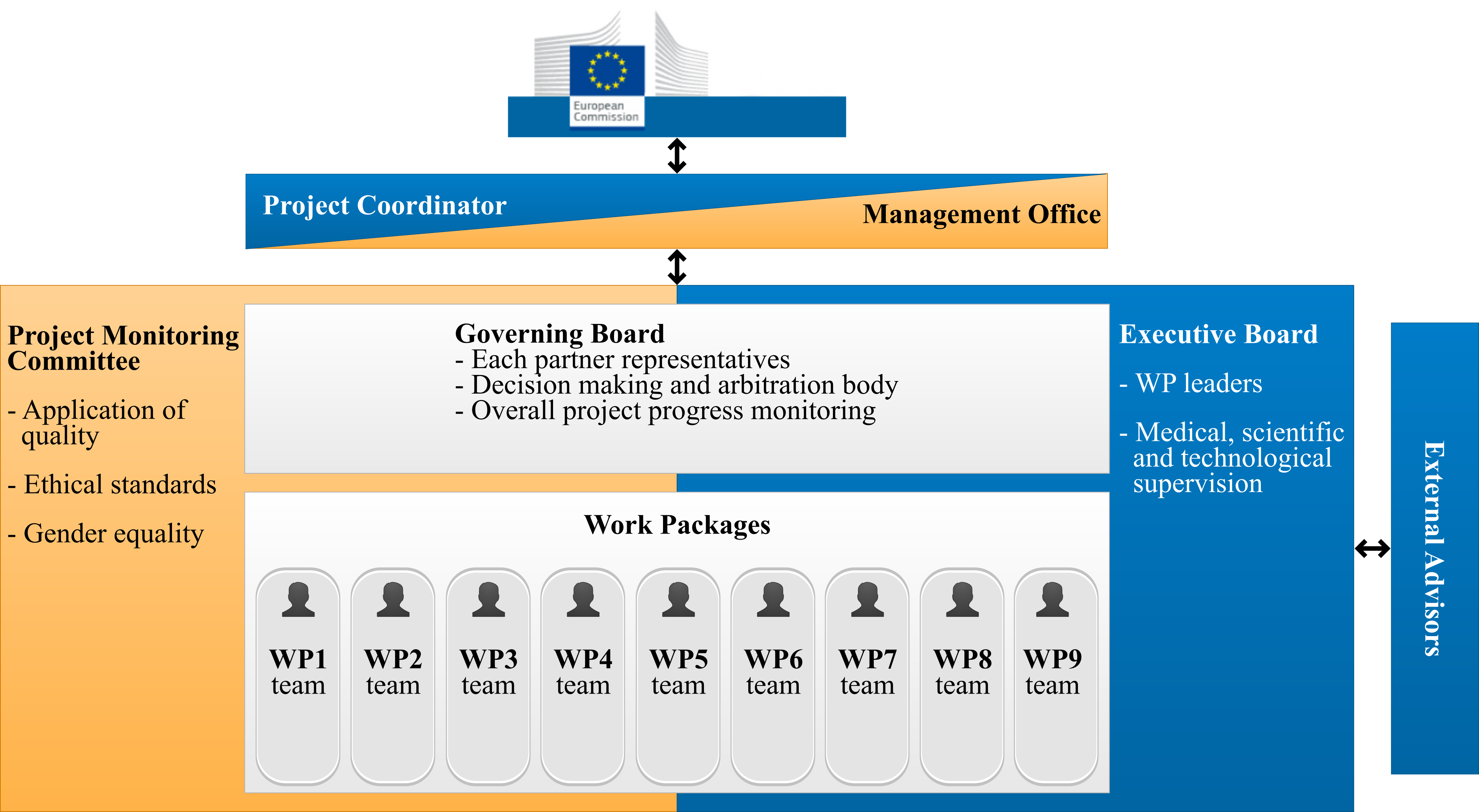 3.2.1 Project leadership The Project Coordinator (Prof Tatiana Kuznetsova, KU Leuven) will be responsible for the scientific, financial and administrative coordination of the whole consortium. This includes reports on progress, cost statements, and taking care of rapid information and communication between partners. She will be in charge of the everyday operational functioning of INPUT-HEART including supervision of the recruitment campaign in accordance with the principles of the "Code of Conduct for the recruitment of researchers". In particular, clear and transparent procedures, equal opportunity in terms of nationality and gender will be ensured. The Coordinator will also insure the funds transfers between the European Commission (EC) and the partners and permanent communication with the EC representative during the whole length of the project. Yearly, the coordinator will give account of the financial and scientific status of the consortium based on continuously updated and ordered scientific and financial records as agreed in the Consortium Agreement. The responsibility of the Project Coordinator together with the leader of the Management Office will be to circulate the agenda of the meeting as well as draft the meeting minutes. The Project Coordinator will be supported by scientific and administrative staff members of the involved KU Leuven departments (Technical Annex, KU Leuven partner information) including KU Leuven Research & Development (LRD). LRD is the knowledge and technology transfer office of the KU Leuven Association. LRD is dedicated to building bridges between science and industry and to transferring knowledge and technologies to the marketplace. Within LRD, Sofie Heroes will advise the Project Coordinator and the Management Team on the financial management of INPUT-HEART. Moreover, together with the Project Coordinator, Drs Adina Dumitru (UDC) and Mara Gabriela Diaconu (NTNU) which have extensive experience in the EU project management will provide support for the management tasks listed above.3.2.2 General Assembly (GA) is the highest decision-making and arbitration body for any issue concerning the proper implementation of the project. Chaired by the Project Coordination, the GA will include one PI of each participating institution with one vote in the decision-making process. GA will meet at the beginning (month 1) to define strategies, to fix all the administrative procedures, to set up the main rules of management and recruitment and to decide on the starting allocation of funds according to the tasks of each partner. During the life of the project the GA will meet annually and will communicate through e-tools (audio and video-conferences) if a decision is required on important and urgent issues. The GA will take decisions on the issues related to IPR, ethics, exploitation, budget allocation and consortium action plan and its modifications. In case of no unanimous consensus on specific issues, the decision-making rule will be 2/3 of voting representatives. In case of particularly complex or difficult issues (especially in the field of IPR and Ethics) the GA may request assistance of external experts, who will provide suggestions but will not take part in the decision-making process. The GA will validate all annual progress and financial reports.3.2.3 Executive Board (EB) will consist of the Work Package Leaders and scientific experts with an outstanding knowledge in the major fields of research in INPUT-HEART. They will coordinate and monitor scientific and technological issues and events of the project. EB will (i) ensure that the results reached in each WP are integrated and shared among partners, (ii) will propose decisions and (iii) will report on the scientific progress of the project to the General Assembly. EB will prepare the agenda of the GA meetings. EB will meet on a regular basis, in person very 12 months and virtually every 3 months. Their meeting will be linked to the project review meetings.3.2.4 The Work Package Teams (WPT) are groups of partners focusing on one set of correlated tasks in the project. Each WPT is led by Work Package Leader. Within the WPT, clearly identified task leaders are assigned to each specific collaborative task listed in the WP. The WP Leaders have already been defined (see following table). They are responsible for the overall follow-up of the concerned Work Package and will ensure an efficient communication within the WPT. The role of the Work Package Leader will be:to take day to day decisions on the technical level, where needed after consultation with the Project Coordinator;to present scientific and financial progress reports on the advancement of the WPs;to make proposals on the allocation of WP tasks;to draft and validate project deliverables of the WP to be submitted to the European Commission;to identify potential risk within the WP;to inform the GA and SSC of any other difficulty arising in connection with the WP. The WPT meetings will be held depending on developing needs during the course of the project and might have the format of a teleconference, but may also be organised alongside the GA meetings. The members of the WPT will be defined during the Kick-Off meeting.3.2.5 Project Monitoring Committee This Committee will be created to check the quality of the tasks considering the state of the art and will be vigilant in regards with the ethical agreement providing to the relevant partners and subcontractors, and will promote gender equality during the project especially for the recruitment of PhD students and early stage researchers. This Unit will be composed of the Scientific Coordinator, the Medical Doctors acting in population cohorts and registry and one external adviser. Important mission of Monitoring Committee will be related to the Ethical regulation and data management.  3.2.6 Advisory board. The consortium will seek advice from independent external internationally renowned external experts from research fields of epidemiology, computer and statistical modelling, cardiology and Social Science. The External Advisory Board will offer strategic ethical and scientific guidance to the project and facilitate access to additional relevant organisations and stakeholders committees. At this moment … already accepted this assignment (Additional Technical Annex, Letter of support). PAI Health? .  …      3.2.7 Conflict resolution. In case of minor conflicts and delays in the project implementation (no longer than 2 months), decisions involving each WP will be taken by the WP Leader with the approval of Project Coordinator and after communication to the whole Network. If the conflict concerns scientific issues and it cannot be resolved in this way, the Coordinator will summon an extraordinary session of the Steering Scientific Committee which will issue an opinion. The opinion then will be transferred to the General Assembly for vote, Coordinator having an additional casting vote if necessary. In case where the conflict involves ethics, IPR, financial or legal issues the Coordinator will summon an extraordinary meeting of the General Assembly. On this meeting each partner will be invited to be seconded by a relevant expert or officer from its institution. These guests will only have an advisory role and will not be allowed to vote.If disputes cannot be solved at this stage, each beneficiary is entitled to submit the dispute, controversy or claim to the sole competent courts of Brussels. The following table give an overview of the main milestones of INPUT-HEART. This table will give along the project a mean to estimate the well timing of the tasks or to adjust some task in order to correct eventual delay or to re-synchronize different tasks in order to achieve the objectives of INPUT-HEART.3.2.8 Innovation management  Internal factors (strength, weaknesses): INPUT-HEART combines many assets to guarantee a successful outcome. Multidisciplinary cooperation along the value chain from idea to product or service is a key to stimulating innovation. INPUT-HEART will aid knowledge exchange between partners who benefit from cross-fertilisation between disciplines and from synergies of pooling resources among participants with similar research goals. The consortium set-up and the translational nature of partner expertise will stimulate scientific and technological innovation within the project. Beyond the duration of INPUT-HEART, the project will strengthen European innovation capacity through establishing long-lasting ties between project partners and facilitating future cooperation and innovation. In addition, partners will perform research and innovation at the interface of academia and industry, contributing to the translation of research outcomes into marketable products (an open service platform, a precision multiplex custom biomarker panel, etc.) and improved health care (better diagnostic algorithm for early HF stages). With a view on the specific research direction supported through INPUT-HEART, the innovative output of the project will be an integrative diagnostic platform based on analysis of big data using machine leaning algorithms with integrated phenomics data, which might open a new chapter in preventive cardiology research. INPUT-HEART takes a jumpstart because of the high degree of phenotypes standardisation that have been already applied in the population epidemiological studies from expert epidemiological centres in Europe.It should be underscored that the potential of applying the machine learning algorithms and digital technological platform in cardiovascular prevention has not yet been previously exploited which is a weakness.   External factors (opportunities, threats): The societal challenges, research environment, recent computer and technological developments all represent opportunities for research and innovation related to prevention or delay of onset of overt cardiovascular diseases. Moreover, industrial partners (Data Spartan Limited and Olink) inv00olved in the developing of technological products have strong presence in the market and therefore should have a positive impact on distribution and acceptance on the new platforms developed within this project. However, the market especially related to the cardiac biomarkers is very competitive and some existing solutions are addressing, in part, the same needs as addressed here.Also, the evidence from randomised clinical trials should be produced in order to finalise the clinical applicability and cost-effectiveness of the identified risk biomarkers and diagnostic algorithms. SWOT analysis: The weaknesses that were identified in not having fully exploited machine learning algorithms and networking analysis will be addressed by establishing the present innovation project. The competitive situation will be addressed by developing a tool with open-source codes and ability of different researchers to validate this technological platform in their research environment.   Moreover, by the end of the project, the UK NIHR and Rand Science of Science template (www.rand.org/randeurope/research/innovation_policy/science-policy-research.html) will be applied to design randomised clinical trials to test diagnostic platform and stratification factors with the greatest potential impact on heart health at the lowest cost.Table 3.2a:	List of milestones (should be completed) Table 3.2b:	Critical risks for implementationThis paragraph is dedicated to a first analysis of possible risks relating to implementation, which could affect the achievement of planned results. For each risk detailed contingency plan is provided which might be implemented to properly face the out coming situation: Obviously, at this stage, this list should be considered just as a preliminary exercise which might be enriched or modified, during the following of the project activities and system development. The following table is a specific representation for Risks, mitigation actions and contingencies.3.3 Consortium as a wholeConsortium consists of 8 allied partners from 7 European countries willing to co-operate and share of complementary and interdisciplinary technical skills and scientific and clinical expertise required for the development of INPUT-HEART project. The Consortium is formed with strong commitment to develop innovative predictive algorithms based on machine learning for precise risk stratification and management in cardiovascular medicine. These integrative computer models will allow person-tailored decision-making and planning of the optimal interventions. The description of each participating organisation done in the Section 4.1, gives evidence of their strong involvement and assignment on specific project research activities and different tasks, and show how the presence of each of them is necessary in this interdisciplinary project to assure the achievements of the objectives of the project. The multidisciplinary nature of our project is in line with the call objectives. It is evident, from both the detailed partners description given above as well as from the indication of the typology of organisations involved, how each project participant has been carefully chosen because it brings to the project specific skills that combined with the other participants competences compose the right set of complementary capabilities necessary to pursue and reach INPUT-HEART project objectives. In this context project activities have been attributed to individual participant, taking in full account the main experiences each partner had in each specific domain relevant to INPUT-HEART. Most of the partners participated in the completed or ongoing European projects (see Section 4.1).…3.4 Resources to be committedAccording to the usual accounting principles, the main eligible costs of INPUT-HEART project include personnel costs, consumables, durable equipment, and travel and subsistence. The calculation of INPUT-HEART budget considers each partner’s usual accounting practice. Principles of economy (“value for money”) and efficiency served as guideline to draft the budget.Personnel— INPUT-HEART partners will involve staff members, engaging both permanent employees and temporary staff, part of which will be hired specifically for the project. In estimating the necessary funding to cover salaries, each institution applied local accounting rules, considering specific costs for the personnel with given qualifications and seniority to be required for specific tasks in the project.Consumables, running expenses and travel— Ten partners have allocated budget resources for consumables and all requested support for travel and participation in project meetings and workshops considering their location and the length of travel.Table 3.1a Timing of the different Work Packages and their components (Gantt Chart)Table 3.1a Timing of the different Work Packages and their components (Gantt Chart)Table 3.1a Timing of the different Work Packages and their components (Gantt Chart)Table 3.1a Timing of the different Work Packages and their components (Gantt Chart)Table 3.1a Timing of the different Work Packages and their components (Gantt Chart)Table 3.1a Timing of the different Work Packages and their components (Gantt Chart)Table 3.1a Timing of the different Work Packages and their components (Gantt Chart)Table 3.1a Timing of the different Work Packages and their components (Gantt Chart)Table 3.1a Timing of the different Work Packages and their components (Gantt Chart)Table 3.1a Timing of the different Work Packages and their components (Gantt Chart)Table 3.1a Timing of the different Work Packages and their components (Gantt Chart)Table 3.1a Timing of the different Work Packages and their components (Gantt Chart)Table 3.1a Timing of the different Work Packages and their components (Gantt Chart)Table 3.1a Timing of the different Work Packages and their components (Gantt Chart)Table 3.1a Timing of the different Work Packages and their components (Gantt Chart)Table 3.1a Timing of the different Work Packages and their components (Gantt Chart)Table 3.1a Timing of the different Work Packages and their components (Gantt Chart)WPs/TasksYEAR 1YEAR 1YEAR 1YEAR 1YEAR 2YEAR 2YEAR 2YEAR 2YEAR 3YEAR 3YEAR 3YEAR 3YEAR 4YEAR 4YEAR 4YEAR 4WP1 – The INPUT-HEART phenomapping platformQ1Q2Q3Q4Q1Q2Q3Q4Q1Q2Q3Q4Q1Q2Q3Q4Task 1.1: Composing a database inventoryTask 1.2: Conceptual harmonisation of the available databasesTask 1.3: Completeness of the databases and communication of the federated learning procedureTask 1.4: A blueprint for a phenomapping platformWP2 - Cardiac imaging phenomapping for early cardiovascular risk predictionTask 2.1: Software for standardizing the extraction and analysis of cardiac motion/deformation dataTask 2.2: Assessment of cardiac spatiotemporal motion/deformation abnormalities using the big population dataTask 2.3: Machine learning approaches for precision cardiac phenomapsTask 2.4:  Deep phenotyping through personalized mechanistic modeling of cardiovascular physiologyWP3 – Circulating biomarkers (proteomics) for the early detection of heart disease and risk stratification  Task 3.1: Sample transfer to Olink Proteomics AB, Uppsala, SwedenTask 3.2: Measurements of circulating biomarkers using PEA platform in the discovery and validation cohorts Task 3.3: Integration of biomarkers profile and predictive modellingTask 3.4: Developing a custom multiplex platformWP4 - Machine learning for CV risk stratification and outcome predictionTask 4.1: Exploratory phaseTask 4.2:  Pre-processing of the available training dataTask 4.3:  Selection of machine learning modelsTask 4.4:  Design of the experimental procedure, implementation of the algorithms and model comparisonsTask 4.5:  Joint risk modelling  Task 4.6:  Models diagnostics and improving of code of the final machine learningWPs/TasksYEAR 1YEAR 1YEAR 1YEAR 1YEAR 2YEAR 2YEAR 2YEAR 2YEAR 3YEAR 3YEAR 3YEAR 3YEAR 4YEAR 4YEAR 4YEAR 4WP5 – Development of technological platformQ1Q2Q3Q4Q1Q2Q3Q4Q1Q2Q3Q4Q1Q2Q3Q4Task 5.1: Initialization phaseTask 5.2: Development of research application including testing and deployment phasesTask 5.3: Development of the Task 5.4: Development of clinical application including testing and deployment phasesWP6 – Validation of the INPUT-HEART exercise and physical activity interventionTask 6.1: Evaluation strategy and demonstration planTask 6.2: System demonstration and pilotingTask 6.3: Overall validation of the INPUT-HEART exercise interventionTask 6.4: Data acquisitionWP7 – Machine learning and mechanistic modelling for identifying the most optimal exercise program characteristics Task 7.1. Refining, enriching and optimizing the DSSTask 7.2. Healthcare provider and patient dashboards Task 7.3: Identification of a standardized method for quantification of personal exerciseTask 7.4: Mechanistic modelling of phenotypic plasticity in response to exercise interventionTask 7.5: Machine learning algorithms to predict adherence and efficacy based on combined physiological, demographic and psychosocial aspects of the individual WP8 – Dissemination and communicationTask 8.1: Preparation of dissemination, exploitation and communication plansTask 8.2: Creation and maintenance of an INPUT-HEART websiteTask 8.3: Dissemination of results to the scientific communityTask 8.4: Organization and coordination of outreach activitiesTask 8.5: Providing training within the consortium and beyondWP9 – Management and EthicsTask 9.1: Project administration, communication and innovation management, resource monitoringTask 9.2: Financial and progress reportsTask 9.3: Management of Intellectual Property Rights (IPR)Task 9.4: Ethical and legal issuesWork package number 99Lead beneficiaryLead beneficiaryLead beneficiaryLead beneficiaryKU LeuvenKU LeuvenKU LeuvenWork package titleManagement and EthicsManagement and EthicsManagement and EthicsManagement and EthicsManagement and EthicsManagement and EthicsManagement and EthicsManagement and EthicsManagement and EthicsParticipant numberP1P2P2P3P4P5P6P7P8Short name of participantKU LeuvenNTNUNTNUUiTUDCLIUData SpartanAUTHUNINAPerson months per participant:182226111Start month01010101End month48484848Objectives The objectives of the WP9 will include: Efficient communication between partners and with the European Commission;Co-ordination of technical activities according to the work plan;   Effective control of project resources (budget);Management of IPR and innovation management;Quality management; Provide expertise and advices regarding the Ethical Legal and Social Implications (ELSI).WP9 will aim efficient and productive control of the INPUT-HEART project from administrative and technical point of view. Administrative management will promise the internal (inside consortium) and external (with EC) communication, the timely control of progress work, the quality of project deliverables and the efficient financial resource handling. Technical management is responsible for the deliverance of high quality and innovative results inside project’s time constraints and specified budget. International, EU and National regulations will be considered in relation to the use of health data and human biological samples for research purpose in order to first, ensure the availability of the biological resources (data and samples) to the scientific community, secondly to raise awareness on the rules to apply and, thirdly, to propose relevant ELSI management tools to the partners to the project for a practical implementation.Description of work Task 9.1 Project administration, internal communication and innovation management and resource monitoring   The Project Coordinator will make sure that all resources foreseen for the project realisation are available to the project partners. She will ensure effective communication between partners and will track all the costs related to the project. With regard to the technical management, the following steps are foreseen: (i) coordination of activities as described in the work plan; (ii) monitoring of the quality of planned research performed by the INPUT-HEART partners; (iii) risk management through appropriate mitigation measures; (iv) SWOT analysis and innovation management; (v) implementation of the strategies and decisions of the General Assembly with regard to work plan implication.  Implementation of the administrative management plan will include (i) organisation of the regular meetings including General Assembly and Steering Scientific Committee meetings; (ii) following implementation of the main principles described in the Consortium Agreement; (iii) administrative support to partners and Work Package Teams activities. Participants: KU Leuven, input from all partnersTask 9.2 Financial and progress reports   This task involves: (i) regular communication with the European Commission; and (ii) consolidation of annual technical and financial reports, as specified in the contract with the Commission. These reports will be prepared at month 18, 36 and 48 (at the end of the project).Participants: KU Leuven, input from all partnersTask 9.3 Management of Intellectual Property Rights (IPR)   After evaluation of the results obtained in INPUT-HEART, the diagnostic/prediction precision-based platform is foreseen to be developed within the project. Dissemination and valorisation of this novel diagnostics platform is a Common Project Objective. Important elements of IPR such as confidentiality, joint ownership policies, and access rights will be specified in the Consortium Agreement which will be signed at the start of the project. The IPR that each partner holds before entering the project and that a partner needs to include and to which access rights need to be granted for implementation of the project, will be identified in annex to the Consortium Agreement. During the duration of the project and for a period of four years thereafter, the partners shall consider as confidential any data which is identified as confidential by the disclosing beneficiary. Proactive monitoring of project’s outputs to ensure protection and exploitation the results generated by the consortium. Screening for patentable intellectual property will be executed at regular basis. An IPR expert from the Leuven Research and Development will advise the Project Coordinator (employee of KU Leuven) on the related issues. A voting procedure with respect to IPR regulations will be defined in the Consortium Agreement. The General Assembly will appoint an exploitation manager within the consortium to review project’s outputs that needs to be protected and will take the appropriate actions if applicable. The generated data may first enter patenting procedures, or will be directly forwarded to dissemination. IPR and dissemination is a complex procedure within INPUT-HEART, since innovation will most likely be realized by partners involving sample collections potentially themselves carrying IPR restrictions. A report of the management of the IPR and exploitation plan of the results will be included as deliverable to the periodic report. This plan will detail the results generated and the strategy for its protection and use.Participants: KU LeuvenTask 9.4 Ethical and legal issues   The WP will work on the ethico-legal compliance of the project proposal as a first collaborative task with all the partners. This task aims roadmap related actions from the partners for ensuring ethico-legal compliance. The Task 9.4 will also establish of a flow chart for data and samples for the project and attached legal documentation.  During the course of the project, the Project Monitoring Committee will ensure proper handling of personal, lifestyle, social-economic, genetic and health-related data; oversee rules for access to INPUT-HEART resources; and ensure compliance with privacy. It will also collect and evaluate existing informed consents. The Ethical Issues related to the project are detailed in the Technical Annex, Section 5. Participants: KU LeuvenDeliverables D9.1:  Flow chart for data and samples exchanges in INPUT-HEART and attached legal documentation (M03).A report describing the details of the exchanges performed within the project and presenting contractual documents to be used for ensuring ethical/legal compliance, traceability and sustainability of the database and the biobank.D9.2 Privacy and data protection policy for the INPUT-HEART integrated database (M06). A report presenting the policy and governance mechanisms set up for managing data access and uses of the data made available through the database.D9.3: Ethical approval for the multicentre Clinical Intervention Study (M12);D9.4 Annual reports to General Assembly on work plan progress, SWOT analyses, updated implementation plans, financial justifications and projections (M12, M24, M36 and M48).D9.5 Report of using newly generated data to generate new IPR and innovation management (M12 – M48). Work package NoWork Package TitleLead Participant NoLead Participant Short NamePerson-MonthsStart MonthEnd month1The INPUT-HEART phenomapping platform1KU LeuvenXX01452Cardiac imaging phenomapping for early risk prediction2NTNUXX01483Circulating biomarkers (proteomics) for the early detection of heart disease and risk stratification  5KU LeuvenXX01454Machine learning for risk stratification and outcome prediction 4UDCXX03485Development of technological platform 1KU LeuvenXX01456Hybrid exercise intervention study1KU Leuven 
(Department of Rehabilitation Sciences)XX01457Machine learning and mechanistic modelling for identifying the most optimal exercise program characteristics2NTNUXX04488Dissemination, exploitation and communication6UNINAXX07489Management and Ethics1KU LeuvenXX0148Total person- monthsXXXWPWP LeaderPartner WP1 Prof Tatiana KuznetsovaKU Leuven (P1)WP2Prof NTNU (P2)WP3Prof LIU (P5)WP4Prof Amparo Alonso-BetanzosUDC (P4)WP5Prof KU Leuven (P1)/ Data Spartan (P6)WP6Prof Veronique CornelissenKU Leuven (P1)WP7Prof Ulrik Wisloff NTNU (P2)WP8Prof Giovanni de SimoneCIRIAPA (P8)WP9Prof Tatiana KuznetsovaKU Leuven (P1)N°Milestone nameRelated WP(s)Due date (in month)Means of verificationM1.1Features inventory in each cohort and completeness of data106Released inventory for internal use M1.2A blueprint for a phenomapping platform145Internal report M2.1Validation of software tool for cardiac motion/deformation data analysis224Internal report, release the codesM2.2Results on statistical model of temporal/longitudinal evolutions245Internal reportM2.32XXXXM2.42XXXXM3.1First proteomics measurements306Internal reportM3.2Measurements metabolites by PEA platform concluded312DatasetM3.3Predictive modelling and selection of proteins for developing a multiplex custom panel324Internal reportM4.1Obtaining the curated datasets that will be employed to develop the statistical and machine learning models412DatasetM4.2First results on selection of the candidate models424Internal report, release the codesM4.3Validation results of the trained models442Validation of codes M4.4Final code version of the models to be included in the open platform447Final codes releasedM5.1TP definition completion512Internal reportM5.2TP design completion539Internal reportM5.3TP construction completion546Software releasedM6.16XXM6.2Demonstration completed6XXInternal reportM6.3Overall assessment of the intervention completed6XXInternal reportM7.17XXM7.27XXM7.37XXM8.1INPUT-HEART Website 803Website operationalM8.2Final conference848ConferenceDescription of risk (indicate level of likelihood: Low/Medium/High)WP(s) involvedProposed risk-mitigation measuresNeeds of specific technical and scientific skills to fulfil the R&D effort necessary to realise the project backbone (low).All WPsScientific and medical partners represent a strong alliance of leading organisations that can boast the needed competences to realise and implement this ambitious venture.Technical innovation needed is beyond project capacity (low)All WPsPartners have been chosen to minimize the possibility of this risk as they have the full range of required skills and represent the most advanced organisations in the fields related to aims of the project.Delays into the integration of the modules into the framework (medium)All WPsVery early definition of the integration rules and specification and strict time-planning and control from the start of the projectMaintaining quality of complex cardiovascular phenotypes in particularly imaging obtained by multiple observers in longitudinal studies is a challenge (medium)WP1 and WP5The phenomics data and in particularly cardiac imaging data were previously collected using the highly standardised protocols in the renowned epidemiological centres in Europe. Moreover, KU Leuven will act as the central platform for quality control of cardiovascular phenotypes for epidemiological studies. Follow-up studies fail to secure new usable data (low)WP1SOPs are already established.Low prevalence of participants with cardiac malfunction in the general population that might affect statistical power (low).WP2-WP7Previously we demonstrated that the prevalence of left ventricular remodelling and dysfunction in the available cohorts cohort is about 25%. This finding was also confirmed by other population studies. Therefore, in our cohorts we have a large pool of participants at the higher risk of HF and other cardiovascular diseases. The integration and processing of heterogeneous and complex information implies difficult challenges (medium)WP1-WP7WP1 will particularly address the issue of phenomics data standardisation, harmonisation and integration at different levels. Use of the latest high-throughput techniques facilitates the integration of Big Data on –omics. For instance, we will use the same platform for measuring proteomics in the available population cohorts and registries patients at risk. Missing data, censored data or non-usable data in some of the variables of the problem, due to several reasons, as for instance lack of measurements in some patients (high)WP7Different cohorts will be used, and a considerable number of variables, participants and duration of studies are included. Statistical methods should take this into account; the possible censoring will be considered.Data biased towards specific types of patients (medium)WPXThe participants in the cohorts were recruited randomly from the general population. However, we should Include novel statistical methods that consider this circumstance: bias detection and correction methods, as statistical inference for length biased data and truncated data.Problematic integration of modules withdifferent development stacks provided bypartners (medium).WP5Conceptual agreement between all partners involved in development of machine learning algorithms (KU Leuven, UDC, NTNU, AUTH) will be reached in the beginnings of the project by month 12.  Federated learning will not improve models’predictive performance (medium).WP5External datasets will be obtained from partnerswilling to share them. The datasets will be usedfor model training on a single node.Partner underperforms or leaves the consortium affecting the final project outcome (low)WP1In case of partner’s resignation, pending work-load will be either re-distributed among the partners on the basis of their competencies or a replacement partner will be identified. In addition, the Consortium Agreement will foresee such situations and will de-scribe measures to be taken to prevent non-compliance to project activities.Not enough participants to provide enough valid data or mix of population to give valid sample (low)WP6The number of users foreseen for the pilots and validation study is at least 400. Even if valid data are collected from less users than initially planned the numbers will be sufficient guaranteeing valid sample sizes. Poor quality of data to validate the results and build the models (low)WP6-WP7The sites are centres of excellence in exercise physiology and have been carefully selected to ensure that there capacities are suitable for the demonstrations, pilots and larger scale validation.  Lack in dissemination and communication (low)WP8External network will be formed with institutes of partners and a support will be provided.Participant No *12345678cohorts of populations or patientsxXXXXbiobankxXXcomputer science/machine learningXXXXxXcardiovascular modellingXXepidemiologyXXXXPreventive cardiology XXXcardiac rehabilitation and exercise physiologyXXXXpsychology Xbioinformatics platform developerXXX